                                 ВНИМАНИЕ!            ПАО «ТрансКонтейнер» информирует о внесении изменений в документацию о закупке способом размещения оферты № РО-НКПДВЖД-20-0015  по предмету закупки «Аренда транспортных средств с экипажем для перевозки крупнотоннажных контейнеров с/на контейнерного терминала на ст. Южно-Сахалинск-грузовой,  в/из порта Корсаков филиала  ПАО "ТрансКонтейнер" на Дальневосточной железной дороге»1) Внести изменения в п.7,8,9 Раздела №5 «Информационная карта» и изложить в следующей редакции:Председателя Конкурсной комиссиифилиала ПАО «ТрансКонтейнер» на ДВЖД		                    С.А. Баранов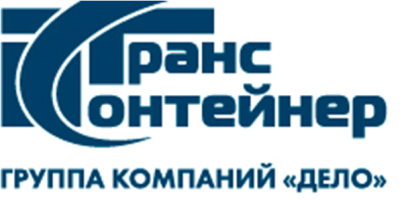 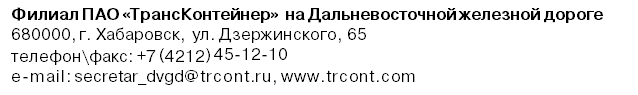 2/НКПЛ/23 от 27.07.2022 года7.Место, дата и время начала и окончания срока подачи Заявок    Заявки принимаются ежедневно по рабочим дням с 09 часов 30 минут до 12 часов 00 минут и с 13 часов 00 минут до 17 часов 00 минут (в пятницу и предпраздничные дни до 16 часов 00 минут) местного времени с даты, указанной в пункте 6 Информационной карты и до «29» июля 2022г. по адресу, указанному в пункте 2 Информационной карты.8.Вскрытие конвертов с Заявками, рассмотрение, оценка и сопоставление Заявок   Вскрытие, рассмотрение, оценка и сопоставление Заявок осуществляется по адресу, указанному в пункте 2 Информационной карты,  поэтапно:   1) По первому этапу при наличии Заявок состоится «11» декабря 2020 года в 14 часов 00 минут местного времени;   2) Второй и последующие этапы при поступлении Заявок после предыдущего этапа - последнюю рабочую пятницу квартала.  9.Подведение итогов   Подведение итогов осуществляется по адресу, указанному в пункте 3 Информационной карты, поэтапно:  1) По первому этапу при наличии Заявок состоится не позднее «26"»января 2021 года в 14 часов 00 минут местного времени;  2) Второй и последующие этапы при поступлении Заявок не позднее 21 календарного дня с даты рассмотрения Заявок соответствующего этапа - последнюю рабочую пятницу квартала.  